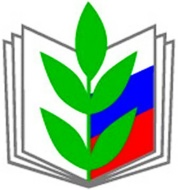 ПРОФСОЮЗ РАБОТНИКОВ НАРОДНОГО ОБРАЗОВАНИЯ И НАУКИ РОССИЙСКОЙ ФЕДЕРАЦИИАЛТАЙСКАЯ КРАЕВАЯ ОРГАНИЗАЦИЯК О М И Т Е Т__________________________________________________________7 ноября 2019 г.				          с. Зудилово, Первомайский район,Санаторий «Сосновый бор» ПОВЕСТКА VII заседания комитета Алтайской краевой организации Профсоюза работников народного образования и науки Российской Федерации1. О ходе мероприятий по совершенствованию системы оплаты труда и повышению окладов педагогических работников.Докладывает: Абдуллаев Юрий Геннадьевич, председатель Алтайской краевой организации Профсоюза.2. О проекте бюджета Алтайского края на 2020 год и плановый период в части расходов на образование.Выступает: Ильюченко Татьяна Викторовна, председатель комитета по социальной политике Алтайского краевого Законодательного Собрания.3. Об обращении к министру образования и науки Алтайского края о необходимости совершенствования системы оплаты труда и повышения окладов педагогическим работникам краевых образовательных организаций.Докладывает: Абдуллаев Юрий Геннадьевич, председатель Алтайской краевой организации Профсоюза.4. Об итогах всероссийской акции солидарности Общероссийского Профсоюза образования.Докладывает: Ивановская Елена Леонидовна, заместитель председателя Алтайской краевой организации Профсоюза по информационной работе, руководитель службы информации.5. О документах и материалах XXIX отчётно-выборной конференции Алтайской краевой организации Профсоюза.Докладывает: Иванищева Светлана Борисовна, заместитель председателя Алтайской краевой организации Профсоюза.5.1. Об отчёте краевого комитета за 2014-2019 гг.5.2. О проектах постановлений конференции:5.2.1. О повестке дня и регламенте конференции.5.2.2. О формировании комитета краевой организации Профсоюза.5.2.3. Об образовании президиума краевой организации Профсоюза.5.2.4. Об избрании контрольно-ревизионной комиссии краевой организации Профсоюза.5.2.5. О кандидатурах для избрания делегатов на VIII Съезд Профсоюза от Алтайской краевой организации.6. Об информации мандатной комиссии краевого комитета по итогам выдвижения кандидатур для избрания на должность председателя Алтайской краевой организации Профсоюза.7. О предложениях по составу рабочих органов и регламенту работы конференции.ИНФОРМАЦИОННО:8. О ходе реализации Пилотного проекта по переходу на единый электронный профсоюзный билет, электронный реестр членов Профсоюза и автоматизированный сбор статистических отчётов в Алтайской краевой организации Профсоюза.Докладывает: Абдуллаев Юрий Геннадьевич, председатель Алтайской краевой организации Профсоюза.9. О заключении Соглашения о сотрудничестве между Алтайской краевой организацией Профсоюза и Алтайским филиалом Страхового дома «ВСК».Докладывают: Абдуллаев Юрий Геннадьевич, председатель Алтайской краевой организации Профсоюза,Сенин Александр Валерьевич, директор Алтайского филиала Страхового дома «ВСК».